2023-2024 FFVP Required Annual Continuing Education Webinar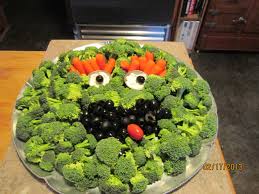 Part 2: Financial GuidanceAugust 2, 2023Webinar AgendaWelcome & Congratulations!USDA Fresh Fruit and Vegetable Program: A Handbook for Schools                     (link to access posted on NCDPI SN website)USDA Policy MemosFFVP Addendum for 2023-2024 SY                    (e-mailed to SN administrators)Highlights from FFVP Webinar, Part 1: Program Requirements and OperationFFVP Allocations for 2023-2024 SY: “Start-up Allocation” and “Second Allocation”                            (e-mailed to SN administrators)Access to the School Nutrition Technology System (form posted on NCDPI SN website)FFVP Financial Accountability (guidance posted on NCDPI SN website/FFVP page)FFVP Budget Form - Due to NCDPI: August 30, 2023 (specific form posted on NCDPI SN website/FFVP page)FFVP Budget Detail Form – Optional Tool for SFA (specific form posted on NCDPI SN website/FFVP page)FFVP Proposed Labor Form - Due to NCDPI: August 30, 2023 (specific form posted on NCDPI SN website/FFVP page)Completing Monthly FFVP Claim in the School Nutrition Technology SystemFFVP Monthly Claim Worksheet- Optional Tool for SFA (specific form posted on NCDPI SN website/FFVP page) FFVP TransfersVendor Electronic Payment Form for FFVP Claim Direct Deposits (form posted on NCDPI SN website)“SFA Comments” on FFVP Monthly Claim (guidance posted on NCDPI SN website/FFVP page)FFVP Technical Assistance/ReviewsThe NCDPI Office of School Nutrition appreciates your participation in the FFVP required annual continuing education for the 2023-2024 school year.